STRESZCZENIE PRACY:LISTA ZAŁĄCZNIKÓWOświadczam, że zgłoszona do Konkursu praca dyplomowa nie jest elementem grantu naukowego lub nie jest finansowana w inny sposób, wykonana jest samodzielnie, z wykorzystaniem legalnego oprogramowania. _________________________							__________________________Miejscowość, data								czytelny podpisOświadczam, że podane informacje są zgodne z prawdą i stanem faktycznym. Znam Regulamin Stypendialny SAPERE AUSO – Małopolskiej Fundacji Stypendialnej. Wymienioną dokumentację dołączam do wniosku w formie kserokopii potwierdzonej za zgodność z oryginałem. _________________________							__________________________Miejscowość, data								czytelny podpisWyrażam zgodę na przetwarzanie moich danych osobowych przez SAPERE AUSO – Małopolską Fundację Stypendialną zgodnie z Ustawą o ochronie danych osobowych i akceptuję warunki Regulaminu Stypendialnego SAPERE AUSO – Małopolskiej Fundacji Stypendialnej. Ponadto wyrażam zgodę na przetwarzanie moich danych osobowych również 
w przyszłości, w zakresie niezbędnym dla celów marketingu bezpośredniego, promocji i informacji o przedsięwzięciach stypendialnych i edukacyjnych realizowanych bądź współrealizowanych przez SAPERE AUSO – Małopolską Fundację Stypendialną, jak również na posłużenie się przez ten podmiot telefonem, telefaksem, pocztą elektroniczną lub innym środkiem komunikacji elektronicznej w celu przekazania informacji o działalności Fundacji._________________________							__________________________Miejscowość, data								czytelny podpisOświadczam, że w przypadku zmiany adresu poinformuję Biuro Fundacji o zaistniałej zmianie, a w razie niemożności doręczenia przesyłek pocztowych pisma uznam za doręczone po dwukrotnej bezskutecznej awizacji._________________________							__________________________Miejscowość, data								czytelny podpisKonkurs o Nagrodę Hochtief Polska dla najlepszej pracy dyplomowej z zakresu budownictwa i architektury. 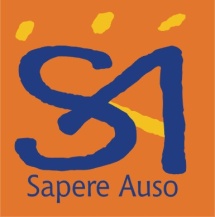 SAPERE AUSOMałopolska Fundacja StypendialnaNr wniosku: MFS/Hochtief/2016/………………………….Data złożenia wniosku:DANE WNIOSKODAWCYDANE WNIOSKODAWCYDANE WNIOSKODAWCYDANE WNIOSKODAWCYDANE WNIOSKODAWCYDANE WNIOSKODAWCYDANE WNIOSKODAWCYDANE WNIOSKODAWCYDANE WNIOSKODAWCYDANE WNIOSKODAWCYDANE WNIOSKODAWCYDANE WNIOSKODAWCYDANE WNIOSKODAWCYDANE WNIOSKODAWCYDANE WNIOSKODAWCYDANE WNIOSKODAWCYDANE WNIOSKODAWCYDANE WNIOSKODAWCYDANE WNIOSKODAWCYDANE WNIOSKODAWCYDANE WNIOSKODAWCYDANE WNIOSKODAWCYDANE WNIOSKODAWCYIMIĘNAZWISKODATA URODZENIAMIEJSCE URODZENIAPESELNIP (jeśli jest)IMIĘ MATKIIMIĘ OJCA DOWÓD OSOBISTYNR TELEFONUE-MAILADRES WNIOSKODAWCYADRES WNIOSKODAWCYULICA/NR DOMUMIEJSCOWOŚĆKOD POCZTOWY / POCZTAWOJEWÓDZTWONR RACHUNKU BANKOWEGOWŁAŚCICIEL RACHUNKUURZĄD SKARBOWY ADRES USNAZWA UCZELNIKIERUNEKSPECJALIZACJAPROMOTOROCENA Z EGZAMINU KOŃCOWEGOOCENA Z EGZAMINU KOŃCOWEGOTEMAT PRACY DYPLOMOWEJTEMAT PRACY DYPLOMOWEJTEMAT PRACY DYPLOMOWEJTEMAT PRACY DYPLOMOWEJArchitekturaArchitektura krajobrazuBudownictwoInżynieria ŚrodowiskaInne pokrewneRodzaj pracy dyplomowejmagisterskainżynierskalicencjackaLp.ZałącznikNr załącznika1Zaświadczenie potwierdzające ocenę uzyskaną z pracy dyplomowej2Recenzja promotora pracy3Zgoda autora i promotora na publikacje pracy45678